Publicado en   el 27/05/2014 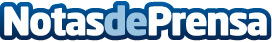 La Junta apoya el proyecto de la Ciudad de la Música Paco de Lucía en Algeciras para impulsar el turismo cultural en el Campo de Gibraltar La Consejería de Turismo y Comercio impulsará la puesta en marcha del proyecto de la Ciudad de la Música 'Paco de Lucía' a través de la cesión del antiguo edificio de Turismo a la Asociación Cultural “Amigos de la Música” como sede de su orquesta y oficina provincial de la Federación de Jóvenes Orquestas Estables de Andalucía (AMJ). La asociación, que cuenta con más de ocho años de andadura, dispondrDatos de contacto:Nota de prensa publicada en: https://www.notasdeprensa.es/la-junta-apoya-el-proyecto-de-la-ciudad-de-la Categorias: Andalucia Oficinas http://www.notasdeprensa.es